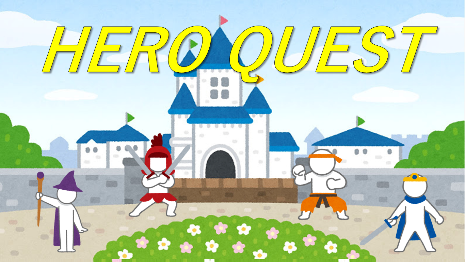 __________________________________________________________________________________________________________________________________2, _______________________________________________________________________________________________________________________________________________________________________________________________________________________________________________________________________________________________________________________________________________________________________________________________________________________________________________________________________________________________________________________________________________________________________________________________________________________________________________________________________________________________________________________________________________________________________________________________________________________________________________________________________________________________________________________________________________________________________________________________________________________________________________________________________________________________________________________________________________________________________________________________________________________________________________________________________________________________________________________________________________________________________________________________________________________________________________________________________________________What will you do if it rains on Sunday? 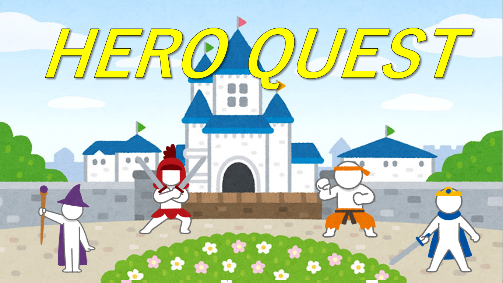 What are you going to do tonight?What restaurant is there near your school? What do you want to do in high school? What will Doraemon do if he sees a mouse?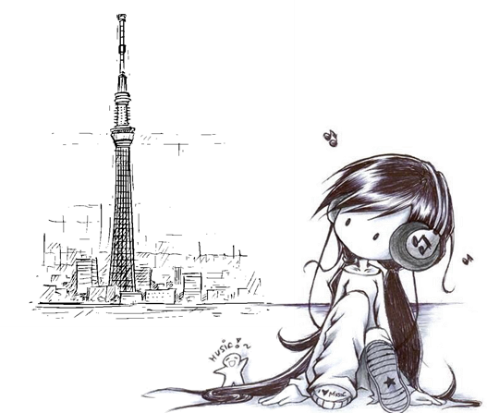 What is this girl going to do tomorrow? How many students are there in your class?What do people go to Okinawa to do?What won’t you do the weekend? Are you going to play basketball tomorrow?Is there an amusement park in your town?Does Nobita want to study?What will you do if it rains on Sunday? 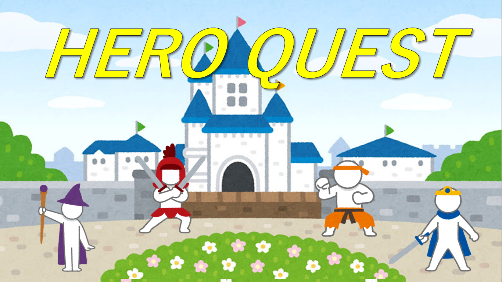 What are you going to do tonight?What restaurant is there near your school? What do you want to do in high school? What will Doraemon do if he sees a mouse?What is this girl going to do tomorrow? How many students are there in your class?What do people go to Okinawa to do?What won’t you do the weekend? Are you going to play basketball tomorrow?Is there an amusement park in your town?Does Nobita want to study?